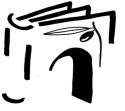   NOMBRE DE LA FICHA: El cómic  MATERIAL NECESARIO: Cartulina , lápiz , lápices de colores .  BREVE EXPLICACIÓN Conociendo las partes que consta el cómic elaborar uno, con temática “La Conservación del Medio Ambiente”..  NOMBRE DE LA FICHA: Los carteles          MATERIAL NECESARIO: Bloc de dibujo, lápiz, lápices  de colores , diferentes tipos de papel y  pegamento …  BREVE EXPLICACIÓN: Entregar la ficha nº 28 donde deben elaborar un cartel donde se anuncie El día del libro. Se pueden utilizar cualquier material. Debe ser creativo y con un Slogan .